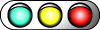 <<四条東洞院を下って一つ目の角>>